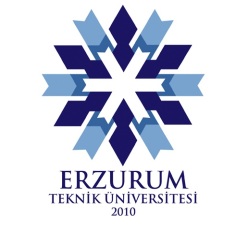 ERZURUM TEKNİK ÜNİVERSİTESİ İKTİSADİ VE İDARİ BİLİMLER FAKÜLTESİ ………………………..BÖLÜM BAŞKANLIĞINAKayıt Dondurma Başvuru DilekçesiAşağıda ekte belirtilen mazeretim nedeniyle 20…../ 20..… eğitim-öğretim yılı ………………………….döneminde/dönemlerinde kaydımı dondurmak istiyorum.	 Bilgilerinizi ve gereğini arz ederim  ..../.…/201….. İmza            : …………………             					Danışman Görüşü:EKLER	:							        Danışman OnayıMazeretini gösterir belge	KİMLİK BİLGİLERİ (Tüm alanları doldurunuz)KİMLİK BİLGİLERİ (Tüm alanları doldurunuz)Adı ve SoyadıÖğrenci NoTelefonAdrese-posta